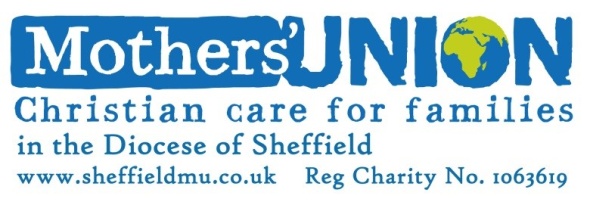 Boost Your Donation by 25p of Gift Aid for Every £1 you donateGift Aid is reclaimed by the charity from the tax you pay for the current tax year.  Your address is needed to identify you as a current UK tax payer.To: The Mothers UnionRegistered Charity: 1063619GIFT AID DECLARATIONPlease treat all donations I have made to the Mother’s Union since 6th April 2000 and all donations I make hereafter, as GIFT AID Donations, and please reclaim tax on my donations until I notify you otherwise.I will inform you if at any time the amount of tax I pay is less than the amount of tax to be reclaimed on my giving.Please use BLOCK LETTERSTitle ............   Full Name ..........................................................................................................................Address  .....................................................................................................................................................................................................................................................................................................................Town  ........................................................................................................  Post Code  ...........................M.U. Branch  ............................................................................................................................................Signature  .................................................................................................  Date  .....................................Notes:You should be paying an amount of Income or Capital Gains tax equal to the amount of tax that we reclaim on your donations.Please remember to notify us if your circumstances change and you are no longer a tax payer.You may cancel your declaration at any time by writing to us.Please advise us of any change in your address whilst this declaration is in force.Please return this declaration to the treasurer:Phill Jackson, 23 Fore Hill Avenue, Bessacarr, Doncaster, DN4 7EX